Комплекс упражнений для занятия физкультуройна Апрель 3 неделядля детей младшей  группы (3-4 года)Добрый день, уважаемые родители!Предлагаем Вам для физического развития  вашего ребенка в домашних условиях занятие по авторской методике доктора педагогических наук, доцента  Ефименко Николая Николаевича*,  который является автором уникальной педагогической системы «Театр физического воспитания и оздоровления детей в норме и при патологии». В 1991 году авторская система Николая Ефименко была удостоена одной золотой и двух серебряных медалей ВДНХ СССРЗабавные физкультуринки(обязательно сопровождается рассказом взрослого о героях сюжета)Упражнение 1. «Птенчик и яйцо»: из и. п. лёжа на спине в положении группировки, руки при этом обхватывают голени, медленно переворачиваемся с боку на бок с поворотами головы в сторону, изображая при этом, как птенчик ворочается в яйце и уже хочет выбраться наружу.Упражнение 2. «Сороконожка обувается»: из и. п. лёжа на спине, ноги и руки при этом полусогнуты, тянемся руками к стопам, имитируя обувание туфелек на ноги. Как же много ножек у сороконожки?!Упражнение 3. «Муравей щекочется!»: из и. п. лёжа на спине, ноги согнуты в коленях и опираются на стопы, приподнимаем таз над опорой с возгласами «ай-ой, щекотно!», показывая при этом, как щекотно пробегают по спине муравьи.Упражнение 4. «Тянем-потянем, вытянуть не можем»: из и. п. лёжа на животе, вытягиваем руки вперёд и имитируем ими наматывание нитки на катушку. А нитка всё тянется и тянется, никак не заканчивается!Упражнение 5. «Молочная река, кисельные берега»: из и. п. лёжа на животе имитируем руками и ногами плавательные движения, кратковременно поднимая их над опорой. Плывем по сказочной молочной речке с кисельными берегами! Так вкусно пахнет!Упражнение 6. «Весёлые червячки»: ползаем по-пластунски с возвращением в исходное положение. Так весёлые червячки разминаются на солнышке.Упражнение 7. «Пряники с сахарными спинками»: хаотично ползаем по залу на низких четвереньках, округлив свои «сахарные» спинки.Упражнение 8. «Ножки-лапатошки»: из и. п. сидя на ягодицах в положении группировки, поочерёдно выпрямляем ноги вперёд-вверх, удерживая их руками. Так мальчики и девочки показывают свои чистые ножки-лапатошки.Упражнение 9. «Мышка и сухарик»: из и. и. на низких коленях приподнимаемся до положения на высоких коленях, руками при этом имитируем, как мышка пытается дотянуться своими лапками до сухарика, подвешенного вверху на верёвочке.Упражнение 10. «Хочу достать Луну»: из и. и. стоя приподнимаемся на носках и тянемся руками вверх, словно пытаясь достать с неба Луну.Упражнение 11. «Дружная верёвочка»: ходьба в медленном, а затем среднем темпе, дети при этом берутся за руки, словно дружная верёвочка вьётся и не разрывается!На этом наше занятие окончено.Надеемся, что данный материал поможет Вам провести время с ребёнком интересно, весело, а главное полезно.Желаем Вам ЗДОРОВЬЯ!До новых встреч!!!__________________________________Ефименко Николай Николаевич автор 16 книг, 5 государственных программ, более 35 методических разработок, а также множества статей по различным аспектам диагностики физического развития детей, профилактики и коррекции имеющихся у них двигательных нарушений, инновационного подхода к физическому воспитанию, спортивной тренировке. 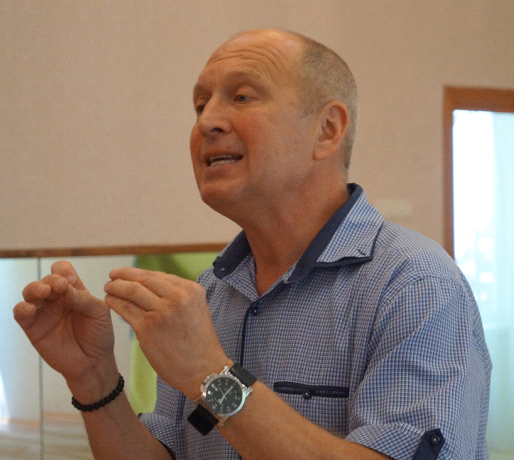 Сфера деятельности - аспекты физического воспитания детей и взрослых, коррекционное физическое воспитание детей, имеющих особенности в развитии, реабилитация движения детей, страдающих церебральным параличом (ДЦП), различными спинальными параличами и парезами.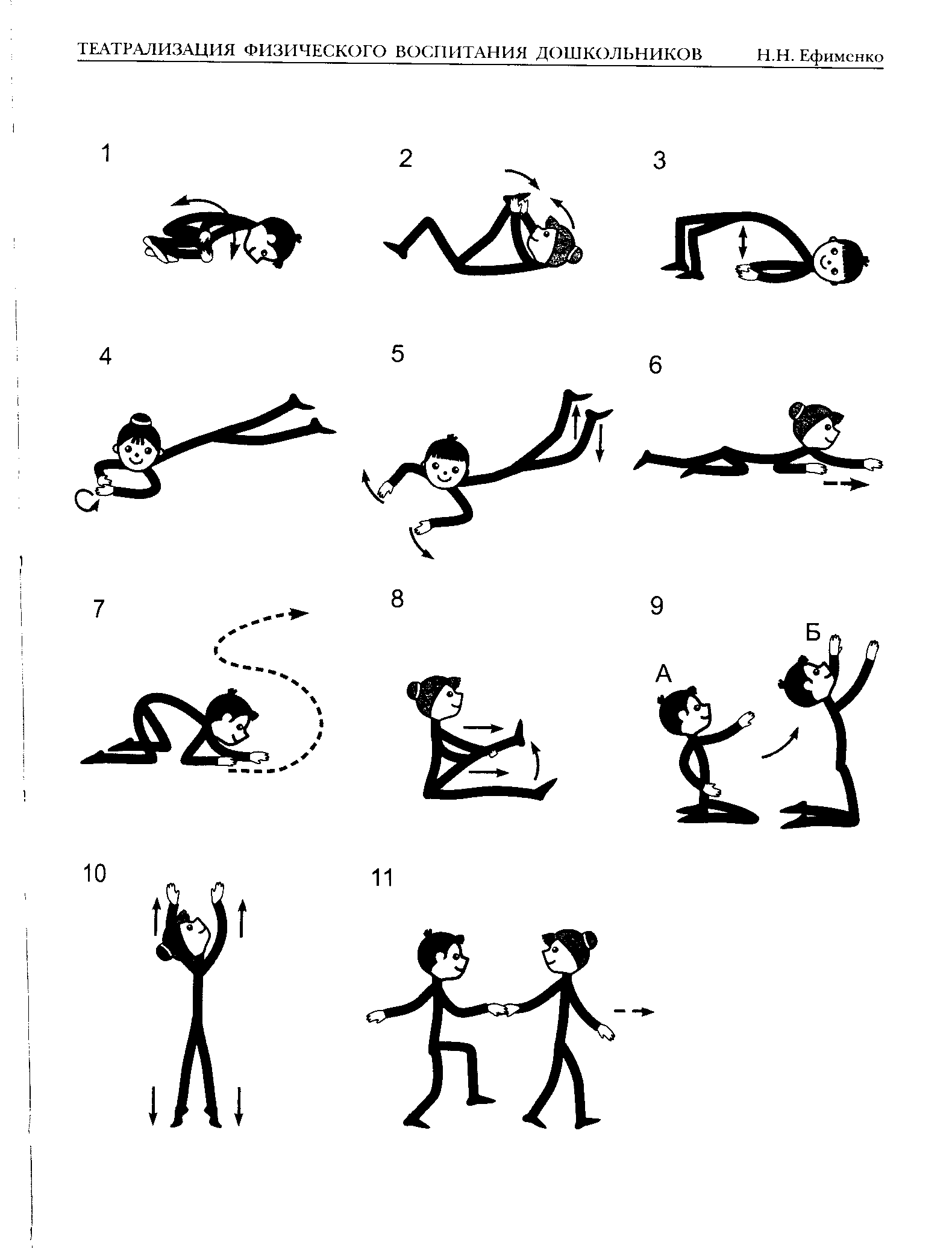 